Российская ФедерацияМуниципальное бюджетное общеобразовательное учреждение«Новопетровская школа-интернатдля обучающихся с ограниченными возможностями здоровья»143570 Московская область,                                     Тел., факс 8 (498) 316-24-39Истринский район, с. Новопетровское,                   Тел. 8 (498) 316-23-44ул. Советская, дом 42.                                                Е- mail:istr_mbou_novopetr@mosreg.ruПОДАРОК МАМЕ Игнатова Марина 6 классРуководитель проекта Волосатова Е.С.                                    с. Новопетровское 2022г.      Добрый день, уважаемые члены комиссии!      Я, Игнатова Марина Алексеевна, ученица 6 класса Новопетровской школы-интернат для обучающихся с ограниченными возможностями здоровья.       Представляю вашему вниманию свой прикладной проект «Подарок маме» кукла Колокольчик (слайд 1).       Моя цель: (слайд2)сделать подарок маме своими руками.      Мои задачи: -рассмотреть варианты кукол и выбрать наиболее подходящий для меня;-совершенствовать свои умения и навыки, полученные на уроках профильного труда;-использовать минимум денежных средств на изготовление куклы.Вместе с руководителем мы составили «звездочку обдумывания» (слайд3), где отобразили всё над чем я буду работать.Свой проект   я разделила на три этапа: (слайд4)Организационно-подготовительныйТехнологическийЗаключительный На основе этапов проекта мною был составлен план (слайд5) Выбор и обоснование проекта Поиск информации Выбор конструкции Подбор материала; Планирование и изготовление изделия Защита проекта     Выбор и обоснование проекта (слайд 6)      Моя тема очень актуальна, потому что скоро праздник 8 марта, и я хочу сделать маме подарок. Я не обладаю большим количеством денежных средств и поэтому решила сделать его своими руками. Мой подарок должен выглядеть эстетично, красиво и качественно.  И чтобы мама   видела его каждый день и улыбалась.  Подумав, я решила, что оптимальным вариантом для меня может стать изготовление тряпичной куклы.   При выборе поделки, помимо собственного желания, я также учитывала свои собственные возможности. Например, есть ли у меня возможность достать необходимые материалы, или хватит ли навыков и умений при изготовлении задумки.        Но перед тем, как принять окончательное решение, я исследовала потребительский рынок (по какой цене, качеству и дизайну сегодня предлагают такой товар на рынке) и выяснила следующие:-высокая стоимость товара;-отсутствие оригинальности.Затем я стала искать информацию      Её   я искала в интернете. Разновидностей тряпичных кукол у наших предков было великое множество, и отношение к ним всегда было очень почтительным. Кукол своими руками изготавливали буквально на все случаи жизни. Но я выбрала куклу-оберег Колокольчик. (слайд 7)        О времени появления куклы Колокольчик историки спорят до сих пор. Большинство специалистов сходятся во мнении, что оберег родился примерно в XV веке, когда на Валдае был разбит вечевой новгородский колокол.             Колокольчик отличается от других славянских обережных кукол и кроем деталей, и фигурой.   Кукла имеет три юбки, которые символизируют три мира: явь (реальный), правь (обитель богов) и навь (царство мёртвых). На бытовом уровне это означает, что благополучие имеет три составляющие: если телу легко, душа радуется, а дух спокоен, то и человек чувствует себя счастливым.     Третий шаг - выбор конструкции. И вот эту куклу я выбрала. Затем я подобрала материалы.  (слайд 8)   Лоскутики ткани мне дала мама (они остались от разных изделий), кусочки ленты, тесьмы и нитки мне подарила руководитель моего проекта.   Следующий этап проекта был самым интересным и увлекательным.  Здесь я составляла технологическую карту. (слайд 9) В которой указала последовательность изготовления куклы, как я ее изготавливала и какие инструменты и материалы использовала.  (слайды 10,11). И вот, что получилось. (слайд 12)Вся практическая часть изготовления была с обязательным соблюдением правил безопасной работы.     После изготовления куклы я произвела расчеты.  Чтобы убедиться в экономической целесообразности изготовления куклы своими руками.  Я посчитала затраты, которые потребуются.Вывод: если бы я покупала все необходимые материалы для куклы, то    израсходовали 151,5 рубль, но я ничего не покупала. Лоскутики ткани мне дала мама, кусочки ленты, тесьмы и нитки мне подарила руководитель моего проекта. А так как я делала все в школьной мастерской, то ничего и не потратила.        Потом провела экологическое исследование       Моя работа не требовала использования большого количества ресурсов: энергозатрат, сложных инструментов, дорогостоящих материалов, энергоёмкого оборудования. При создании изделия я пользовалась только хлопчатобумажной тканью, нитками, кусочками ленты и тесьмы, бумагой.      Так же я при создании своего изделия должна была позаботиться о том, чтобы мое «производство» было безотходным. Так как перед началом работы я произвела точный расчет расхода материалов, то и   обрезков ткани у меня почти не осталось. Мое «производство» получилось безотходным и не принесло никакого ущерба окружающей среде.       В любой работе над изделием всегда можно определить положительные и отрицательные стороны.Положительные стороны проекта:(слайд 13)1. Цель достигнута.2. Материалы доступны.3. Технология изготовления посильна.4. Вписывается в круг потребностей, предъявленных к данному проекту.5. Изделие гораздо дешевле, чем на рынке или в магазине.6. Полученный опыт изготовления изделия пригодится в будущем. Отрицательные стороны проекта (риски).  (слайд 14)1. Могут быть проблемы, связанные с электроснабжением и работой оборудования (утюг)2. Могут быть проблемы в процессе изготовления, так как используется техника под напряжением, а также инструменты с режущими и колющими концами.3. В технологии изготовления могут быть проблемы, связанные с необходимостью постоянного удержания внимания и соблюдения аккуратности.     Подводя итоги, мне хочется сказать, что поставленную цель: сделать подарок для мамы, я выполнила. Я довольна результатом своей работы и получила огромное удовольствие, выполняя свой творческий проект.      Работая над проектом, я обращался к следующим источникам информации, они представлены на слайде. (слайд 15)Спасибо за внимание.  (слайд 16)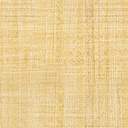 